29.03.2021Tematyka tygodnia : WIELKANOCOpowiadanie „Bajeczna Wielkanoc” Bajeczka wielkanocna (opowiadanie napisała Agnieszka Galica) - YouTubePiosenka : „Pisanki” PISANKI, KRASZANKI, SKARBY WIELKANOCNE...piosenki dla dzieci - YouTubePropozycja ciekawej pracy plastycznej :       krokotak | EASTER BUNNYW ramach realizacji różnych przygód z „Krainą Gagatka” codziennie o 13:00 można uczestniczyć w darmowych zabawach z  dobrze dzieciom znaną panią Kasią . Wystarczy wejść na profil Krainy Gagatka oto link:         Kraina Gagatka | Facebook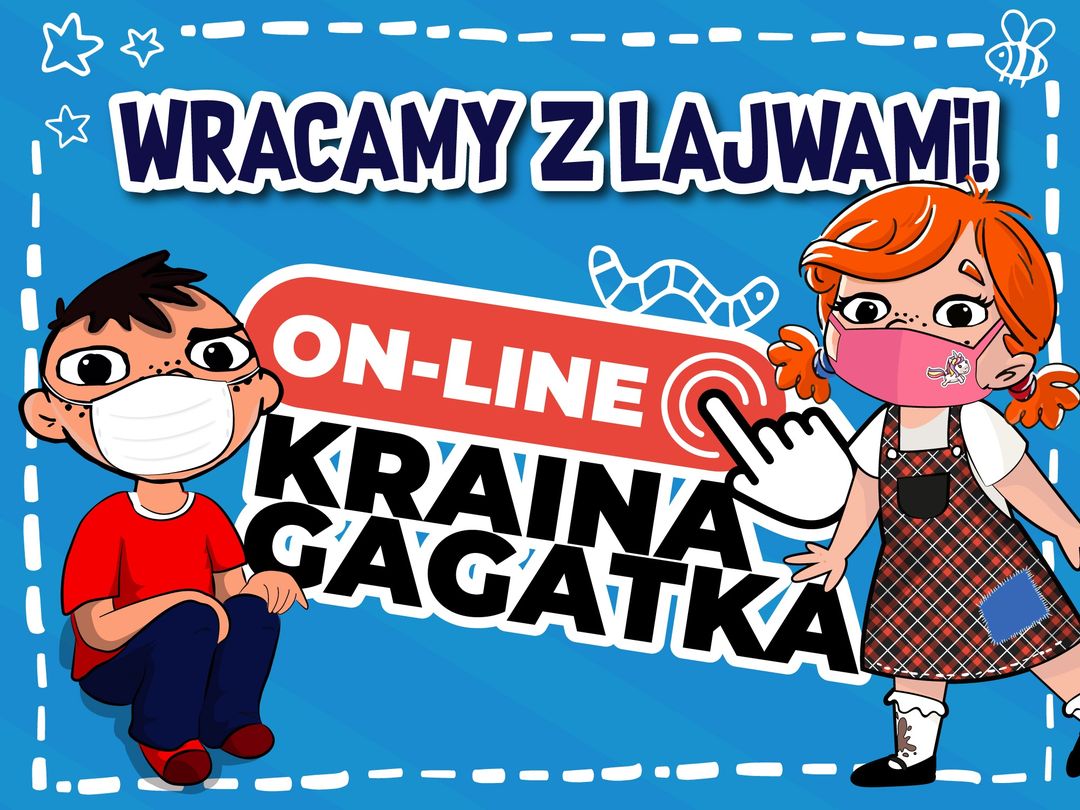 